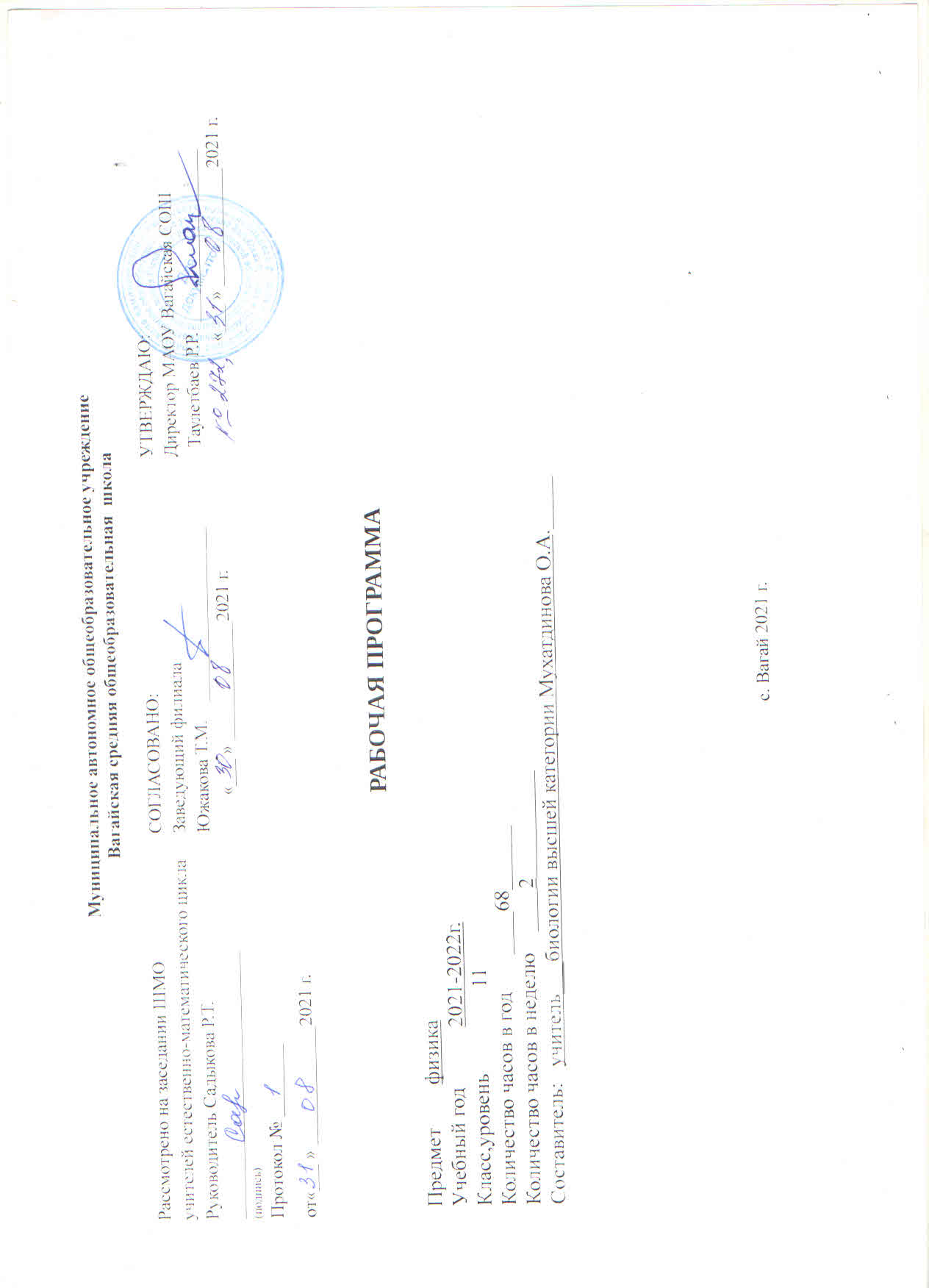 1.Планируемые результаты освоения учебного предмета Личностные.   Воспитание чувства гордости за свою Отчизну, ученых, внесших вклад в развитие физики, науки и техники. Самостоятельно определять и высказывать общие для всех людей правила поведения при общении и сотрудничестве (этические нормы общения и сотрудничества).В самостоятельно созданных ситуациях общения и сотрудничества, опираясь на общие для всех простые правила поведения,  делать выбор, какой поступок совершить. Метапредметные.Самостоятельно формулировать цели урока.  Обнаруживать и формулировать учебную проблему. Составлять план решения проблемы (задачи). Работая по плану, сверять свои действия с целью и, при необходимости, исправлять ошибки самостоятельно. В диалоге с учителем учиться вырабатывать критерии оценки и определять степень успешности выполнения своей работы и работы всех.Ориентироваться в своей системе знаний: самостоятельно предполагать, какая информация нужна для решения учебной задачи.Отбирать необходимые для решения учебной задачи  источники информации.Добывать новые знания: извлекать информацию, представленную в разных формах (текст, таблица, схема, иллюстрация и др.).Перерабатывать полученную информацию: сравнивать и  группировать факты и явления; определять причины явлений, событий.Перерабатывать полученную информацию: делать выводы на основе обобщения   знаний.  Преобразовывать информацию из одной формы в другую:  составлять простой план м сложный план учебно-научного текста. Преобразовывать информацию из одной формы в другую:  представлять информацию в виде текста, таблицы, схемы.Донести свою позицию до других: оформлять свои мысли в устной и письменной речи с учётом своих учебных и жизненных речевых ситуаций  .Донести свою позицию до других: высказывать свою точку зрения и пытаться её обосновать, приводя аргументы.Слушать других, пытаться принимать другую точку зрения, быть готовым изменить свою точку зрения.Читать вслух и про себя тексты учебников и при этом: вести «диалог с автором» (прогнозировать будущее чтение; ставить вопросы к тексту и искать ответы; проверять себя); отделять новое от известного; выделять главное; составлять план. Договариваться с людьми: выполняя различные роли в группе, сотрудничать в совместном решении проблемы (задачи).Учиться уважительно относиться к позиции другого, пытаться договариваться.Предметные.Знать и понимать смысл понятий: физическое явление, гипотеза, закон, теория, вещество, взаимодействие, электромагнитное поле.Механические колебания, свободные и вынужденные колебания, гармонические колебания, математический маятник,уравнение гармонических колебаний, СТО.Знать и пониматьсмысл физических величин:амплитуда, частота, период и фаза колебаний. скорость, ускорение, масса, сила,  импульс, работа, механическая энергия, внутренняя энергия, абсолютная температура, средняя кинетическая энергия частиц вещества, количество теплоты, элементарный электрический заряд;Знать и пониматьсмысл физических законов классической механики, всемирного тяготения, сохранения энергии, импульса и электрического заряда, законы отражения.законы преломления света. Вклад российских и зарубежных ученых, оказавших наибольшее влияние на развитие физики.Уметь описывать и объяснять физические явления и свойства тел: движение небесных тел и искусственных спутников Земли; свойства газов, жидкостей и твердых тел; отличать гипотезы от научных теорий; Делать выводы на основе экспериментальных данных; приводить примеры, показывающие, что: наблюдения и эксперимент являются основой для выдвижения гипотез и теорий, позволяют проверить истинность теоретических выводов.Приводить примеры практического использования физических знаний: законов механики, термодинамики и электродинамики в энергетике; различных видов электромагнитных излучений для развития радио и телекоммуникаций, квантовой физики в создании ядерной энергетики, лазеров.Воспринимать и на основе полученных знаний самостоятельно оценивать информацию, содержащуюся в сообщениях СМИ, Интернете, научно-популярных статьях.Использовать приобретенные знания и умения в практической деятельности и повседневной жизни для обеспечения безопасности жизнедеятельности в процессе использования транспортных средств, бытовых электроприборов, средств радио- и телекоммуникационной связи.Оценивать  влияния на организм человека и другие организмы загрязнения окружающей среды.2.Содержание  учебного предметаЭлектродинамика.Взаимодействие токов .Действие магнитного поля на заряженную частицу. Сила Лоренца. Магнитные свойства вещества.  Магнитное поле. Лабораторная работа №1 «Наблюдение действия магнитного поля на ток». Магнитный поток. Электромагнитная индукция.  Лабораторная работа №2 «Изучение явления электромагнитной индукции».Закон электромагнитной индукции. Правило Ленца.Самоиндукция. Индуктивность. Энергия магнитного поля тока.Решение задач по теме: »Электромагнитная индукция». Контрольная работа №1 по теме: »Электромагнитная индукция»Колебания и волны.Механические колебания. Свободные и вынужденные колебания.Гармонические колебания. Математический маятник.Лабораторная работа  №3 «Определение ускорения свободного падения при помощи маятника». Решение задач по теме: «Механические колебания». Контрольная работа № 2 по теме: «Механические колебания».Электромагнитные колебания. Переменный ток. Электромагнитные колебания. Решение задач по теме «Электромагнитные колебания». Контрольная  работа №3. по теме «Электромагнитные колебания» .Механические волны. Звуковые волны. Электромагнитные волны.Оптика.Геометрическая оптика. Лабораторная работа 4 «Измерение показателя преломления стекла». Лабораторная работа № 5. «Определение оптической силы и фокусного расстояния собирающей линзы. Контрольная работа № 4 по теме  «Геометрическая оптика». Дисперсия света. Интерференция света.  Дифракция света. Дифракционная решетка. Лабораторная работа  № 6. «Измерение длины световой волны с помощью дифракционной решетки». Волновая оптика. Решение задач на волновые свойства света. Контрольная работа  № 5 по теме  «Волновые свойства света»Основы специальной теории относительности.Специальная теория относительностиИзлучение  и спектры.Излучения и спектры.  Электромагнитные излучения.Квантовая физика.Фотоны. Фотоэффект. Строение атома. Постулаты Бора и их трудности. Лазеры. Методы регистрации ядерных излучений. Ядерные реакции. Ядерные силы. Ядерный реактор. Радиоактивные изучения. Квантовая физика.Строение и эволюция Вселенной.Природа планет и тел солнечной системы. Происхождение и эволюция звезд. Современные представления о строении и развитии Вселенной. Физическая картина мира.1..Тематическое планирование с указанием количества часов, отводимых на освоение каждой темы.Приложение 2  Календарно-тематическое планирование учебного предметаТемаКоличество  часовМодуль школьный урокВзаимодействие токов.1Действие магнитного поля на заряженную частицу. Сила Лоренца.1Магнитные свойства вещества. 1Магнитное поле. Лабораторная работа №1 «Наблюдение действия магнитного поля на ток»1Магнитный поток. Электромагнитная индукция.  Лабораторная работа №2 «Изучение явления электромагнитной индукции».1Максвел и Фарадей. Их вклад в открытие явления электромагнитной индукцииЗакон электромагнитной индукции. Правило Ленца.1Самоиндукция. Индуктивность. Энергия магнитного поля тока.1Решение задач по теме: »Электромагнитная индукция»1Контрольная работа №1 по теме «Электромагнитная индукция»1Механические колебания. Свободные и вынужденные колебания.1Гармонические колебания. Математический маятник.1Лабораторная работа  №3 «Определение ускорения свободного падения при помощи маятника»1Решение задач по теме: «Механические колебания»1Контрольная работа № 2 по теме: «Механические колебания».1Электромагнитные колебания.2Переменный ток.3Экскурсия на подстанциюЭлектромагнитные колебания.1Решение задач по теме «Электромагнитные колебания».2Контрольная  работа №3. по теме «Электромагнитные колебания».1Механические волны. 2Звуковые волны.1Электромагнитные волны.4Геометрическая оптика. 4Лабораторная работа 4 «Измерение показателя преломления стекла».1Лабораторная работа № 5. «Определение оптической силы и фокусного расстояния собирающей линзы.1Контрольная работа № 4 по теме  «Геометрическая оптика».1Дисперсия света. Интерференция света. 1Дифракция света. Дифракционная решетка. 1Лабораторная работа  № 6. «Измерение длины световой волны с помощьюдифракционной решетки»1Волновая оптика1Решение задач на волновые свойства света. 2Контрольная работа  № 5 по теме  «Волновые свойства света»1Специальная теория относительности2Излучения и спектры2Электромагнитные излучения1Фотоэффект, теория и применение.1Фотоны.1Фотоэффект.1Строение атома. Постулаты Бора и их трудности.1Интегрированный урок по химии и физике «Модели строения атома»Лазеры.1Методы регистрации ядерных излучений.1Ядерные силы2Ядерные реакции.1Ядерный реактор.1Радиоактивные изучения.1Квантовая физика.3Контрольная работа  № 6 по теме: «Квантовая физика».1Природа планет и тел солнечной системы. Происхождение и эволюция звезд1Современные представления о строении и развитии Вселенной.1Физическая картина мира2Итого 68№урокаДатаДатаРаздел. Тема урокаПримечание№урокапланфактРаздел. Тема урокаПримечаниеЭлектродинамика 9 часов.Электродинамика 9 часов.Электродинамика 9 часов.Электродинамика 9 часов.Электродинамика 9 часов.103.09Взаимодействие токов.208.09Действие магнитного поля на заряженную частицу. Сила Лоренца.310.09Магнитные свойства вещества. 415.09Магнитное поле. Лабораторная работа №1 «Наблюдение действия магнитного поля на ток»517.09Магнитный поток. Электромагнитная индукция. Лабораторная работа  №2 «Изучение явления электромагнитной индукции».Д. Максвел и М. Фарадей. История открытия электромагнитной  индукции.620.09Закон электромагнитной индукции. Правило Ленца.722.09Самоиндукция. Индуктивность. Энергия магнитного поля тока.824.09Решение задач по теме: »Электромагнитная индукция»929.09Контрольная работа  №1 по теме: »Электромагнитная индукция»Колебания и волны 21 часКолебания и волны 21 часКолебания и волны 21 часКолебания и волны 21 часКолебания и волны 21 час1001.10Механические колебания. Свободные и вынужденные колебания.1106.10Гармонические колебания. Математический маятник.1208.10Лабораторная работа  №3 «Определение ускорения свободного падения при помощи маятника»1313.10Решение задач по теме: «Механические колебания»1415.10Контрольная работа  № 2 по теме: «Механические колебания».1520.10Электромагнитные колебания.1622.10Электромагнитные колебания.1703.11Переменный ток.1805.11Переменный ток.1910.11Переменный ток.2012.11Электромагнитные колебания.2117.11Решение задач по теме «Электромагнитные колебания».2219.11Решение задач по теме «Электромагнитные колебания».2324.12Контрольная работа №3 по теме «Электромагнитные колебания».2426.12Механические волны. 2501.12Механические волны. 2603.12Звуковые волны.2708.12Электромагнитные волны.2810.12Электромагнитные волны2915.12Электромагнитные волны3017.12Электромагнитные волныОптика 14 часовОптика 14 часовОптика 14 часовОптика 14 часовОптика 14 часов3122.12Геометрическая оптика. 3224.12Геометрическая оптика. 3314.01Лабораторная работа № 4 «Измерение показателя преломления стекла».3419.01Геометрическая оптика.3521.01Геометрическая оптика.3626.01Лабораторная работа № 5. «Определение оптической силы и фокусного расстояния собирающей линзы».3728.01Контрольная работа № 4по теме«Геометрическая оптика».3802.02Дисперсия света. Интерференция света. Урок – семинар: « Свойства света»3904.02Дифракция света.  Дифракционная решетка. 4009.02Лабораторная работа № 6. «Измерение длины световой  волны с помощью дифракционной решетки»4111.02Волновая оптика4216.02Решение задач на волновые свойства света. 4318.02Решение задач на волновые свойства света4423.02Контрольная работа № 5 по теме :«Волновые свойства света»                                                     21Элементы теории относительности 2 часа.                                                     21Элементы теории относительности 2 часа.                                                     21Элементы теории относительности 2 часа.                                                     21Элементы теории относительности 2 часа.                                                     21Элементы теории относительности 2 часа.4525.02Специальная теория относительности.4602.03Специальная теория  относительности. Излучение  и спектры  3 часа.Излучение  и спектры  3 часа.Излучение  и спектры  3 часа.Излучение  и спектры  3 часа.Излучение  и спектры  3 часа.4704.03Излучения и спектры.4809.03Излучения и спектры.4912.03Электромагнитные излучения.Квантовая физика15часов.Квантовая физика15часов.Квантовая физика15часов.Квантовая физика15часов.Квантовая физика15часов.5016.03Фотоэффект, теорияи применение.5119.03Фотоны.5230.03Фотоэффект.5301.04Строение атома. Постулаты Бора и их трудности.Интегрированный урок по теме «Строение атома» - химия и физика5406.04Лазеры.5508.04Методы регистрации ядерных излучений.5613.04Ядерные силы5715.04Ядерные силы5820.04Ядерные реакции.5922.04Ядерный реактор.6027.04Радиоактивные изучения.6129.04Квантовая физика.6204.05Квантовая физика.6307.05Квантовая физика.6411.05Контрольная работа № 6 по теме: «Квантовая физика».Строение и эволюция Вселенной 4часа.Строение и эволюция Вселенной 4часа.Строение и эволюция Вселенной 4часа.Строение и эволюция Вселенной 4часа.Строение и эволюция Вселенной 4часа.6513.05Природа планет и тел солнечной системы. Происхождение и эволюция звезд6618.05Современные представления о строении и развитии Вселенной.6720.05Физическая картина мира6825.05Физическая картина мира